        МИНИСТЕРСТВО ОБРАЗОВАНИЯ И НАУКИ РЕСПУБЛИКИ ДАГЕСТАН                                                                              ГОСУДАРСТВЕННОЕ КАЗЕННОЕ ОБЩЕОБРАЗОВАТЕЛЬНОЕ УЧРЕЖДЕНИЕ РЕСПУБЛИКИ ДАГЕСТАН
«КАМБУЛАТСКАЯ СРЕДНЯЯ ОБЩЕОБРАЗОВАТЕЛЬНАЯ ШКОЛА РУТУЛЬСКОГО РАЙОНА»368700, Республика Дагестан, Рутульский район, с. Кусур        			ТЕЛ. 8-928-573-18-55                                                                                                                                       ПРИКАЗОб участии в проведении Всероссийских проверочных работ.В рамках проведения Всероссийских проверочных работ (далее – ВПР) на основании Приказа Федеральной службы по надзору в сфере образования и науки (Рособрнадзора) от 11.02.2021 г. № 119 «О проведении Федеральной службой по надзору в сфере образования и науки мониторинга качества подготовки обучающихся общеобразовательных организаций в форме Всероссийских проверочных работ в 2021 году» (далее – ОИВ) и  Приказа МОН РД  № 05-02-71/21 от 18 февраля 2021г.  «О проведении в 2021 году Всероссийских проверочных работ (ВПР-2021) в 4-8, 10-11 классах общеобразовательных организаций Республики Дагестан.Приказываю:1. Провести (или принять участие в проведении) Всероссийские проверочные работы (далее – ВПР) в соответствии с планом-графиком (приложение 1).2. Назначить организаторами в аудиториях:- в 4 классах Омарову З. М.- в 5 классах Мамедова В. М.;- в 6 классах Мазгарову Л. З.;- в 7 классах Мамедова М. Р;- в 8 классах Мазгарову Р. Р.;2. В соответствии с порядком проведения ВПР провести проверочную работу в 4 классах на следующих уроках:–  по русскому языку (часть 1) 01.04.2021–21.05.2021 (в любой день указанного периода) на 2 уроке;–  по русскому языку (часть 2) 01.04.2021–21.05.2021 (в любой день указанного периода) на 3 уроке;– по математике 01.04.2021–21.05.2021 (в любой день указанного периода) на 2 уроке;– по окружающему миру 01.04.2021–21.05.2021 (в любой день указанного периода) на 4 уроке.3. Выделить для проведения ВПР следующие помещения:– по русскому языку (13 человек) 4 классы – кабинет начальных классов;– по математике (13человек) 4 классы – кабинет начальных классов;– по окружающему миру (13человек) 4 классы – кабинет начальных классов.4. В соответствии с порядком проведения ВПР провести проверочную работу в 5 классах на следующих уроках:– по истории 01.04.2021–21.05.2021 (в любой день указанного периода) на 3 уроке;– по биологии 01.04.2021–21.05.2021 (в любой день указанного периода) на 2 уроке;– по математике 01.04.2021–21.05.2021 (в любой день указанного периода) на 3 уроке;– по русскому языку 01.04.2021–21.05.2021 (в любой день указанного периода) на 2 уроке.5. Выделить для проведения ВПР в 5 классах следующие помещения:– по истории (21 человек) 5 классы – кабинет истории;– по биологии (21 человек) 5 классы – кабинет биологии; – по математике (21 человек) 5 классы – кабинет математики;– по русскому языку (21 человек) 5 классы – кабинет русского языка.6. В соответствии с порядком проведения ВПР провести проверочную работу в 6 классах на следующих уроках:– по географии 01.04.2021–21.05.2021 (в любой день указанного периода) на 4 уроке;– по истории 01.04.2021–21.05.2021 (в любой день указанного периода) на 3 уроке;– по биологии 01.04.2021–21.05.2021 (в любой день указанного периода) на 2 уроке;– по обществознанию 01.04.2021–21.05.2021 (в любой день указанного периода) на 2 уроке;– по русскому языку 01.04.2021–21.05.2021 (в любой день указанного периода) на 2 уроке;– по математике 01.04.2021–21.05.2021 (в любой день указанного периода) на 3 уроке.7. Выделить для проведения ВПР в 6 классах следующие помещения:– по географии (21 человек) 6 классы – кабинет географии;– по истории (21 человек) 6 классы – кабинет истории;– по биологии (21 человек) 6 классы – кабинет биологии;– по обществознанию (21 человек) 6 классы – кабинет истории;– по русскому языку (21 человек) 6 классы – кабинет русского языка;– по математике (21 человек) 6 классы – кабинет математики.8. В соответствии с порядком проведения ВПР провести проверочную работу в 7 классах на следующих уроках:– по иностранному языку 01.04.2021–21.05.2021 (в любой день указанного периода) _ на 2 уроке;– по обществознанию 01.04.2021–21.05.2021 (в любой день указанного периода) на 3 уроке;– по русскому языку 01.04.2021–21.05.2021 (в любой день указанного периода) на 2 уроке;– по биологии 01.04.2021–21.05.2021 (в любой день указанного периода) на 2 уроке;– по географии 01.04.2021–21.05.2021 (в любой день указанного периода) на 3 уроке;– по математике 01.04.2021–21.05.2021 (в любой день указанного периода) на 2 уроке;– по физике 01.04.2021–21.05.2021 (в любой день указанного периода) на 3 уроке;– по истории 01.04.2021–21.05.2021 (в любой день указанного периода) на 3 уроке.9. Выделить для проведения ВПР в 7 классах следующие помещения:– по иностранному языку (12 человек) 7 классы – кабинет английского языка;– по обществознанию (12 человек) 7 классы – кабинет истории;– по русскому языку (12 человек) 7 классы – кабинет русского языка;– по биологии (12 человек) 7 классы – кабинет биологии;– по географии (12 человек) 7 классы – кабинет географии;– по математике (12 человек) 7 классы – кабинет математики;– по физике (12 человек) 7 классы – кабинет математики;– по истории (12 человек) 7 классы – кабинет истории.10. В соответствии с порядком проведения ВПР провести проверочную работу в 8 классах на следующих уроках:– по обществознанию 01.04.2021–21.05.2021 (в любой день указанного периода) на 2 уроке;– по биологии 01.04.2021–21.05.2021 (в любой день указанного периода) на 3 уроке;– по физике 01.04.2021–21.05.2021 (в любой день указанного периода) на 3 уроке;– по географии 01.04.2021–21.05.2021 (в любой день указанного периода) на 2 уроке;– по математике 01.04.2021–21.05.2021 (в любой день указанного периода) на 2 уроке;– по русскому языку 01.04.2021–21.05.2021 (в любой день указанного периода) на 2 уроке;– по истории 01.04.2021–21.05.2021 (в любой день указанного периода) на 2 уроке;– по химии 01.04.2021–21.05.2021 (в любой день указанного периода) на 2 уроке.11. Выделить для проведения ВПР в 8 классах следующие помещения:– по обществознанию (16 человек) 8 классы – кабинет истории;– по биологии (16 человек) 8 классы – кабинет биологии;– по физике (16 человек) 8 классы – кабинет математики;– по географии (16 человек) 8 классы – кабинет географии;– по математике (16 человек) 8 классы – кабинет математики;– по русскому языку (16 человек) 8 классы – кабинет русского языка;– по истории (16 человек) 8 классы – кабинет истории;– по химии (16 человек) 8 классы – кабинет биологии.12. Назначить ответственным организатором проведения ВПР по образовательной организации Омаров Гусейн Курбанович и передать информацию об ответственном организаторе (контакты организатора) муниципальному (региональному) координатору.13. Ответственному организатору проведения ВПР Омарову Гусейну Курбановичу:13.1. Обеспечить проведение подготовительных мероприятий для включения образовательной организации в списки участников ВПР, в том числе, авторизацию в ФИС ОКО (https://lk-fisoko.obrnadzor.gov.ru/ раздел «Обмен данными»), получение логина и пароля доступа в личный кабинет образовательной организации, заполнение опросного листа ОО -  участника ВПР, получение инструктивных материалов и др. Внести необходимые изменения в расписание занятий образовательной организации в дни проведения ВПР и довести до сведения родителей изменения в расписании занятий. 13.2. Утвердить состав экспертов для проверки ВПР:13.3. Всем лицам, задействованным в проведении и проверке ВПР, обеспечить режим информационной безопасности на всех этапах.13.4.  Скачать в личном кабинете в ФИС ОКО протокол проведения работы и список кодов участников. Распечатать бумажный протокол и коды участников. Разрезать лист с кодами участников для выдачи каждому участнику отдельного кода.13.5. Скачать комплекты для проведения ВПР в личном кабинете ФИС ОКО до дня проведения работы для 4-8, 10-11 классов. Для каждой ОО варианты сгенерированы индивидуально на основе банка оценочных средств ВПР с использованием ФИС ОКО. Даты получения архивов с материалами указаны в плане-графике проведения ВПР 2021.13.6. Распечатать варианты ВПР на всех участников. 13.7. Организовать выполнение участниками работы. Выдать каждому участнику код (причём, каждому участнику – один и тот же код на все работы). Каждый код используется во всей ОО только один раз. В процессе проведения работы заполнить бумажный протокол, в котором фиксируется соответствие кода и ФИО участника. Каждый участник переписывает код в специально отведенное поле на каждой странице работы. Работа может выполняться ручками (синей или черной), которые используются обучающимися на уроках.13.8. По окончании проведения работы собрать все комплекты.13.9. В личном кабинете в ФИС ОКО получить критерии оценивания ответов. Даты получения критериев оценивания работ указаны в плане-графике проведения ВПР 2021.13.10. Получить через личный кабинет в ФИС ОКО электронную форму сбора результатов ВПР. Даты получения форм сбора результатов указаны в плане-графике проведения ВПР 2021.13.11. Организовать проверку ответов участников с помощью критериев по соответствующему предмету.13.12. Заполнить форму сбора результатов выполнения ВПР, для каждого из участников внести в форму его код, номер варианта работы и баллы за задания. В электронной форме сбора результатов передаются только коды участников, ФИО не указываются. Соответствие ФИО и кода остается в ОО в виде бумажного протокола.13.13. Загрузить форму сбора результатов в ФИС ОКО. Загрузка формы сбора результатов в ФИС ОКО должна быть осуществлена по плану-графику проведения ВПР (приложение 1).13.14. Получить результаты проверочных работ в разделе «Аналитика» в ФИС ОКО.13.15. Назначить организаторами проведения ВПР в соответствующих кабинетах: Кабинет русского языка: Мазгарова Л. З.  6, 7, 8 классах, Мамедов В. М. - 5 класс. Кабинет начальных классов: Омарова З. М. 4 класс. Кабинет математики: Мусаева Р. М. – 6, 8 классы, Мазгаров Ш. М. – 5, 7 класс; Кабинет истории, обществознания: Гасанова Ч. Р. - 5, 6, 7, 8 классы (история); Раджабов И. А. - 6, 7, 8 классы (обществознание) Кабинет химии и биологии: Мазгарова Р. Р. 5, 6, 7, 8 классы (биология); Омарова А. Э. - 8 класс (химия) Организаторам проведения ВПР в соответствующих кабинетах:– проверить готовность аудитории перед проведением проверочной работы; – получить от Омарова Гусейна Курбовновича – ответственного организатора ОО (школы) материалы для проведения проверочной работы; – выдать комплекты проверочных работ участникам;– обеспечить порядок в кабинете во время проведения проверочной работы;– заполнить бумажный протокол во время проведения проверочной работы;– собрать работы участников по окончании проверочной работы и передать их Омарову Гусейну Курбановичу. Обеспечить хранение работ участников до 01.09.2022 годаНазначить дежурными, ответственными за соблюдение порядка и тишины в соответствующих помещениях во время проведения проверочной работы, следующих сотрудников: 4 класс – Омарова З. М., 5 класс – Мамедов В. М., 6 класс – Мазгарова Л. З., 7 класс – Мамедов М. Р., 8 класс – Мазгарова Р. Р.Директор                                 Османов Р. М.Исх. № 10«25» февраля 2021 г.ПредметклассСостав комиссииРусский язык4Мазгарова Л. З. – председатель комиссии;Омарова Д. М.  – член комиссии;Мамедов В. М. – член комиссии;Омарова З. М. – член комиссии;Мазгарова Б. М. – член комиссии.Русский язык5Мазгарова Л. З. – председатель комиссии;Омарова Д. М.  – член комиссии;Мамедов В. М. – член комиссии;Омарова З. М. – член комиссии;Мазгарова Б. М. – член комиссии.Русский язык6Мазгарова Л. З. – председатель комиссии;Омарова Д. М.  – член комиссии;Мамедов В. М. – член комиссии;Омарова З. М. – член комиссии;Мазгарова Б. М. – член комиссии.Русский язык7Мазгарова Л. З. – председатель комиссии;Омарова Д. М.  – член комиссии;Мамедов В. М. – член комиссии;Омарова З. М. – член комиссии;Мазгарова Б. М. – член комиссии.Русский язык8Мазгарова Л. З. – председатель комиссии;Омарова Д. М.  – член комиссии;Мамедов В. М. – член комиссии;Омарова З. М. – член комиссии;Мазгарова Б. М. – член комиссии.Математика4Мазгаров Ш. М. – председатель комиссии;Омарова З. М.  – член комиссии;Мусаева Р. М. – член комиссии;Омарова А. А. – член комиссии;Омарова А. Э. – член комиссии.Математика5Мазгаров Ш. М. – председатель комиссии;Омарова З. М.  – член комиссии;Мусаева Р. М. – член комиссии;Омарова А. А. – член комиссии;Омарова А. Э. – член комиссии.Математика6Мазгаров Ш. М. – председатель комиссии;Омарова З. М.  – член комиссии;Мусаева Р. М. – член комиссии;Омарова А. А. – член комиссии;Омарова А. Э. – член комиссии.Математика7Мазгаров Ш. М. – председатель комиссии;Омарова З. М.  – член комиссии;Мусаева Р. М. – член комиссии;Омарова А. А. – член комиссии;Омарова А. Э. – член комиссии.Математика8Мазгаров Ш. М. – председатель комиссии;Омарова З. М.  – член комиссии;Мусаева Р. М. – член комиссии;Омарова А. А. – член комиссии;Омарова А. Э. – член комиссии.Биология5Омарова А. Э. – председатель комиссии;Омарова З. М.  – член комиссии;Пасатова С. Д. – член комиссии;Мамедов М. Р. – член комиссии;Биология6Омарова А. Э. – председатель комиссии;Омарова З. М.  – член комиссии;Пасатова С. Д. – член комиссии;Мамедов М. Р. – член комиссии;Биология7Омарова А. Э. – председатель комиссии;Омарова З. М.  – член комиссии;Пасатова С. Д. – член комиссии;Мамедов М. Р. – член комиссии;Биология8Омарова А. Э. – председатель комиссии;Омарова З. М.  – член комиссии;Пасатова С. Д. – член комиссии;Мамедов М. Р. – член комиссии;Окружающий мир4Мазгарова Б. М. – председатель комиссии;Саидов Н. С.  – член комиссии;История5Раджабов И. А. – председатель комиссии;Гасанова Ч. Р.  – член комиссии;Пасатова С. Д. – член комиссии;Мамедов М. Р. – член комиссии;История6Раджабов И. А. – председатель комиссии;Гасанова Ч. Р.  – член комиссии;Пасатова С. Д. – член комиссии;Мамедов М. Р. – член комиссии;История7Раджабов И. А. – председатель комиссии;Гасанова Ч. Р.  – член комиссии;Пасатова С. Д. – член комиссии;Мамедов М. Р. – член комиссии;История8Раджабов И. А. – председатель комиссии;Гасанова Ч. Р.  – член комиссии;Пасатова С. Д. – член комиссии;Мамедов М. Р. – член комиссии;География6Мамедов М. Р. – председатель комиссии;Гасанова Ч. Р.  – член комиссии;Пасатова С. Д. – член комиссии;География7Мамедов М. Р. – председатель комиссии;Гасанова Ч. Р.  – член комиссии;Пасатова С. Д. – член комиссии;География8Мамедов М. Р. – председатель комиссии;Гасанова Ч. Р.  – член комиссии;Пасатова С. Д. – член комиссии;Обществознание6Мазгаров Ш. М. – председатель комиссии;Гасанова Ч. Р.  – член комиссии;Раджабов И. А. – член комиссии;Обществознание7Мазгаров Ш. М. – председатель комиссии;Гасанова Ч. Р.  – член комиссии;Раджабов И. А. – член комиссии;Обществознание8Мазгаров Ш. М. – председатель комиссии;Гасанова Ч. Р.  – член комиссии;Раджабов И. А. – член комиссии;Физика7Мусаева Р. М. – председатель комиссии;Омарова А. А.  – член комиссии;Физика8Мусаева Р. М. – председатель комиссии;Омарова А. А.  – член комиссии;Химия8Мазгарова Р. Р. - председатель комиссии;Омарова А. Э.  – член комиссии;Английский язык7Османов Р. М. - председатель комиссии;Омарова Д. М.  – член комиссии;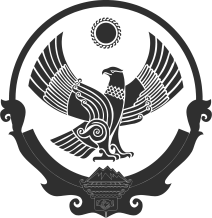 